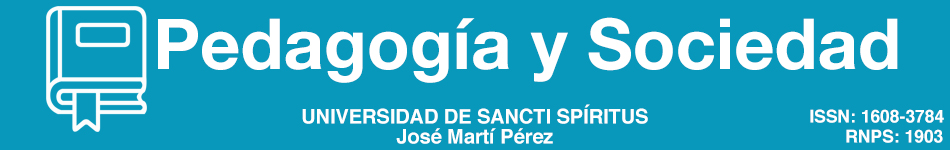 FORMATO PARA DICTAMEN REVISTA ELECTRÓNICAPEDAGOGÍA Y SOCIEDADArtículo de revisión bibliográficaQuienes arbitran artículos presentados a la Revista Electrónica Pedagogía y Sociedad deberán entregar sus valoraciones en el formato digital por la plataforma OJS. Quienes arbitran tienen el deber de la confidencialidad u obligación de guardar secreto y no divulgar el artículo que se les ha encomendado para su dictaminación.Muchas gracias por su colaboración y por su aporte para garantizar la calidad de esta Revista.Datos:Nombre del dictaminador/a                                                                                                             .Título del documento dictaminado: -----------------------------------------------------------------------------------------------------------------------------------------------------------------------------------------------------------------------------------------------------------------------------------------------------------------------Fecha de dictaminación:                                                              Artículo de revisión bibliográfica: Se deriva de una investigación, experiencia de acción social o de docencia y da cuenta de parte de ella. Debe expresar sus propios propósitos y mostrar independencia respecto de la  investigación que lo sustenta. Se manifiesta toda una teoría actualizada a partir de diversos puntos de vista para luego llegar a un consenso conceptual por parte del investigador a través de métodos como el histórico-lógico, el inductivo-deductivo, etc.Su estructura debe ser:Título: El título no excede de 15 palabras. Presentar el título en español y en inglés. Debe ser breve, preciso e informativo del contenido del trabajo. No contener siglas.Comentario: ---------------------------------------------------------------------------------------------------------------------------------------------------------------------------------------------------ResumenPresenta el objetivo del estudio.Expone la temática que aborda y su trascendenciaEspecifica los períodos o etapas de la información bibliográfica objeto del análisis.Presenta los principales criterios para analizar la información bibliográfica tratada.Incorpora la información necesaria que oriente al lector a identificar el contenido básico del escrito de forma rápida y a determinar su relevancia. Es autosuficiente semánticamente.Comentario: ---------------------------------------------------------------------------------------------------------------------------------------------------------------------------------------------------Palabras clave: Contiene entre 3 a 6 palabras clave en minúscula y separadas por punto y coma, en español y en inglés (Keywords), en orden alfabético, que identifiquen el contenido del texto para efectos de indización bibliográfica.Comentario: ---------------------------------------------------------------------------------------------------------------------------------------------------------------------------------------------------Introducción: Plantea el objetivo o problemática que motivó la revisión y los criterios de organización del discurso. Informa  acerca de la temática por tratar.Plantea su relevancia dentro del campo de interés de la revista.Explicita el propósito y los fines generales que se persiguen con el texto que se presenta.Expone el objetivo o problemática que motivó la revisión.El objetivo del artículo resulta claro y no una copia del objetivo de la investigación de la que proviene.Explicita los criterios de organización de la información.Comentario: ---------------------------------------------------------------------------------------------------------------------------------------------------------------------------------------------------DesarrolloPlantea una revisión bibliográfica de un determinado ámbito de estudio relacionado con la temática que la Revista aborda. Puede repasar los expositores más relevantes, sus ideas principales y sus aportes. Puede hacer un análisis y comentarios basados en afirmaciones objetivas y sustentadas. El capítulo de la investigación relativo al “estado de la cuestión” puede constituirse en un artículo de esta índole. Comentario: ---------------------------------------------------------------------------------------------------------------------------------------------------------------------------------------------------ConclusionesResume los puntos principales tratados.Las conclusiones se desprenden directamente del desarrollo del trabajo, atienden y guardan relación con el propósito del artículo y con el título.Presenta este apartado de manera organizada a partir de los objetivos específicos, problemas planteados o hipótesisComentario: ---------------------------------------------------------------------------------------------------------------------------------------------------------------------------------------------------Referencias bibliográficasLas referencias  son pertinentes y suficientes. Predomina la citación de fuentes de  corriente principal como revistas de impacto, la propia fuente para la que escribe y los clásicos del tema tratado.Las referencias bibliográficas tienen la fuente en el texto y viceversa. Se atienden las normas APA (7ma edición, 2020) en las citas, fuentes y referencias Existe balance en la cantidad de citas y el aporte de la persona autora (debe evidenciarse el aporte de quien escribe).Comentario: --------------------------------------------------------------------------------------------------------------------------------------------------------------------------------------------------Recomendaciones generales del revisor:Escriba cualquier comentario que considere oportuno en esta revisión referente a los resultados mostrados-------- Publicar------- Publicar cuando el autor/a realice los ajustes planteados en las recomendaciones indicadas por las personas evaluadoras------- No publicar